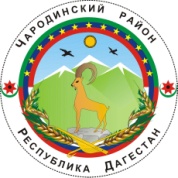  АДМИНИСТРАЦИЯМУНИЦИПАЛЬНОГО ОБРАЗОВАНИЯ «ЧАРОДИНСКИЙ РАЙОН»П О С Т А Н О В Л Е Н И Е от 7 ноября 2023 г. № 117    с. ЦурибО внесение изменений в постановление администрации муниципального образования «Чародинский район» от 13 октября 2022г. № 97 «Об уточнении перечня и границ избирательных участков, участков референдума, образованных на территории МО «Чародинский район»    В целях обеспечения наибольшего удобства для избирателей, участников референдума в соответствии с п. 2.1 ст. 19 Федерального закона от 12 июня 2002г. № 67 «Об основных гарантиях избирательных прав и права на участие в референдуме граждан Российской Федерации» администрация муниципального образования «Чародинский район» п о с т а н о в л я е т:      1. Перенести помещение для голосования избирательного участка № 1799 в помещение Урух-Сотинской МКОУ НШ расположенное по адресу: с. Урух-Сота ул. Урух-Сотинская № 27     2. Перенести помещение для голосования избирательного участка № 1800 в здании администрации МО «сельсовет Дусрахский», по адресу: с. Дусрах ул. Дусрахская № 51     3. Перенести помещение для голосования избирательного участка № 1804 в здание МКОУ «Нукунская начальная школа» по адресу: с. Нукуш ул. Нукушская № 68     4. Перенести помещение для голосования избирательного участка № 1816 в  помещение администрации МО «Чародинский район»  по адресу: пос. Кочубей Тарумовского района ул. Комсомольская  № 10     5. Внести изменения в приложение (№1) к постановлению Администрации муниципального образования «Чародинский раойн» от 13 октября 2022 № 97 «Об уточнении перечня границ избирательных участков, участков референдума, образованных на территории муниципального образования «Чародинский район»    6. Направить настоящее постановление в Избирательную комиссию Республики Дагестан и территориальную избирательную комиссию Чародинского района    7. Опубликовать настоящее постановление в установленном порядке и разместить на официальном сайте администрации муниципального образования «Чародинский район»    8. Контроль за исполнением настоящего постановления возложить на заместителя главы администрации муниципального образования «Чародинский район» Омарова М.З.          Глава Администрациимуниципального образования       «Чародинский район»                                                                  М.А. Магомедов Приложение к постановлению Администрации муниципального образования«Чародинский район» от 7 ноября 2023г. № 117  Перечень и границы избирательных участков, участков референдума, образованных на территории МО «Чародинский район» для проведенияголосования и подсчета голосов избирателей, участников референдума№№ ИУАдрес помещения для голосования/адрес место нахождения участковых избирательных комиссий до дня голосования (далее-адрес УИК)Описание границ избирательных участков11785Республика Дагестан, Чародинский район, сельсовет Арчибский, село Арчиб, Арчибская 91, здание сельского дома культуры, залсело Арчиб21786Республика Дагестан, Чародинский район, сельсовет Арчибский, село Алчуниб, Алчунибская 33, здание начальной школы село Алчунибсело Кубатль31787Республика Дагестан, Чародинский район, сельсовет Арчибский, село Хилих, Хилихская 113, здание  начальной школысело Хилихсело Кесер41788Республика Дагестан, Чародинский район, сельсовет Арчибский, село Хитаб, Хитабская 106, здание  начальной школысело Хитаб51789Республика Дагестан, Чародинский район, сельсовет Гилибский, село Гилиб, Гилибская 41, здание сельского клубасело Гилиб61790Республика Дагестан, Чародинский район, сельсовет Гилибский, село Кутих, Кутихская 34, здание сельской библиотекисело Кутих71791Республика Дагестан, Чародинский район, сельсовет Гилибский, село Цемер, Цемерская 5, здание сельского клубасело Цемерсело Тлярабазутль81792Республика Дагестан, Чародинский район, сельсовет Гилибский, село Доронуб, Доронубская 39, здание сельского клубасело Доронуб91793Республика Дагестан, Чародинский район, сельсовет Гилибский, село Карануб, Каранубская 7, здание сельской библиотекисело Карануб101794Республика Дагестан, Чародинский район, сельсовет Гилибский, село Ритляб, Ритлябская 27, здание начальной школысело Ритлябсело Гоаб111795Республика Дагестан, Чародинский район, сельсовет Гочадинский, село Гочада, Гочадинская 102, здание сельского клубасело Гочада121796Республика Дагестан, Чародинский район, сельсовет Гочадинский, село Гунух-Мурух, Гунухская 78, здание  начальной школы село Гунухсело Мурух 131797Республика Дагестан, Чародинский район, сельсовет Гочадинский, село Тлярош, Тлярошская 231село Тлярошсело Талух141798Республика Дагестан, Чародинский район, сельсовет Гочобский, село Гочоб, Гочобская 9, здание сельского клубасело Гочоб151799Республика Дагестан, Чародинский район, сельсовет Гочобский, село Урух-Сота, Урух-Сотинская 27, МКОУ «Уру-Сотинская НШ»село Урух-Сота161800Республика Дагестан, Чародинский район, сельсовет Дусрахский, село Дусрах, Дусрахская 53, здание администрации МО «сельсовет Дусрахский»село Дусрахсело Чвадабкутан Шамильский171801Республика Дагестан, Чародинский район, сельсовет Дусрахский, село Читаб, Читабская 54, здание  сельского клубасело Читабсело Косрода181802Республика Дагестан, Чародинский район, сельсовет Ирибский, село Ириб, Школьная 33, здание  сельского клубасело Ирибсело Рулдаб191803Республика Дагестан, Чародинский район, сельсовет Ирибский, село Хинуб, Хинубская 21, здание  сельского клубасело Хинуб201804Республика Дагестан, Чародинский район, сельсовет Ирибский, село Нукуш, Нукушская 68, МКОУ «Нукушская НШ»село Нукушкутан Гимитль211805Республика Дагестан, Чародинский район, сельсовет Магарский, село Магар, Магарская 122, здание  сельского клубасело Магарсело Хурухсело Чуниб221806Республика Дагестан, Чародинский район, сельсовет Магарский, село Ценеб, Ценебская 82, помещение медпунктасело Ценебсело Муккутль231807Республика Дагестан, Чародинский район, сельсовет Магарский, село Кучраб, Кучрабская 25, здание  начальной школысело Кучрабсело Багинуб241808Республика Дагестан, Чародинский район, сельсовет Суметинский, село Цулда, Цулдинская 121, здание  сельского клубасело Цулдасело Утлух-Гонтлобсело Сумета251809Республика Дагестан, Чародинский район, сельсовет Суметинский, село Сачада, Сачадинская 61, здание  сельского клубасело Сачада261810Республика Дагестан, Чародинский район, сельсовет Цурибский, село Цуриб, Имама Шамиля, здание  школы искусств село Цурибсело Гидиб271811Республика Дагестан, Чародинский район, сельсовет Цурибский, село Содаб, Алилова Джабраила 1, здание  начальной школы село Содабсело Мощоб281812Республика Дагестан, Чародинский район, село Чарода, Чародинская 146, здание  сельского клубасело Чародакутан Прикутанский291813Республика Дагестан, Чародинский район, село Шалиб, Центральная 1 «а», здание  сельского клубасело Шалиб301814Республика Дагестан, Чародинский район, село Цадах, (на территории Бабаюртовского района), Тагира Муслимова 24, здание  сельского клубасело Цадах 311815Республика Дагестан, Чародинский район, село Мугурух, Мугурухская 34, здание  администрации селасело Мугурухкутан Уйташ321816Республика Дагестан Тарумовский район, пос. Кочубей, здание администрации МО «Чародинский район» ул. Комсомольская № 10   пос. Кочубей 